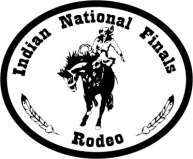 INFR Cowboy Down FundP.O. Box 508 – Browning, Mt 59417Name of Member: ___________________________________________Membership Number________Name of Rodeo: ________________________Date: Of Accident__________________Event injury took place___________________________________________Where Injury took place i.e., Arena, practice area, Stalls etc.__________________Were you transported by the ambulance:________Name of Hospital Transported to:Name and phone number of Doctor__________________________Did you stay over night in hospital?  If so, how many nights____________Did family members get a hotel room to be with you?  If so, where at_____________ (attach receipts)__________________________________         ___________________________Member                                                                       Date***********************************INFR USE ONLY********************************Approved by: ____________________Amount____________Date______________________Ck #___________________Date Mailed_______________ Complete this form and return to INFR Headquarter office:  Fax 406-338-3754 – email donna_infr@hotmail.com If you have questions, please contact the INFR at 406-338-7684INFR Cowboy Down Fund Please fill it out as completely as possible and include any additional information.  The INFR Cowboy Down Fund was created to provide assistance to INFR members injured through their participation in INFR. Additionally, the INFR COWBOY DOWN is designed to help individuals/families with assistance to medical appointments.  INFR COWBOY DOWN is not able to cover medical bills nor is it a worker’s comp fund, but will concentrated on assisting with getting the member to medical appointments.   INFR Cowboy Down will also assist with a donation to funeral expenses of an INFR member and/or immediate family. The following into consideration when providing assistance: The nature, duration, and success of your involvement with or your contribution to the sport of rodeo. The nature and severity of your injury. The statement from your doctor needs to state how the injury occurred, the treatment of the injury, the prognosis for recover, and the time required until you can return to work and or rodeo. Below is the amount that will be considered once the application is turned in.Medical Appointment/Follow up - $300 1 day appointments.Overnight stay Appointments - $500 1–2-day appointmentsFuneral Donation - $300 – $500 - Attach Documentation (member or family)Please keep a copy of your application so if we contact you with questions you can refer to it.   If you have any questions regarding the application or the INFR Cowboy Down Fund, call INFR Headquarter Office.   